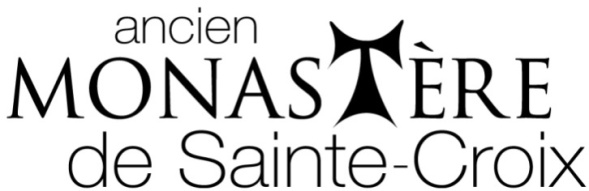 SCIC SA Nouveau MonastèreSA à capital variableAncien Monastère de Sainte-Croix, 54, place de l’Eglise-Temple, 26150 SAINTE-CROIX530 053 495 RCS de RomansBULLETIN DE CANDIDATURE AU CONSEIL D’ADMINISTRATION
Je vous invite à lire le Titre V des Statuts de la société pages 20 à 25,
pour mieux appréhender les missions et pouvoirs du Conseil d’Administration Je soussigné(e),o Mme o  Mr Nom* : . . . . . . . . . . . . . . . . . . . . . . . . . . prénom* : . . . . . . . . . . . . . . . . . . . . . . . . . . . . Adresse (Siège social pour les entreprises, domicile pour les particuliers)* : 

. . . . . . . . . . . . . . . . . . . . . . . . . . . . . . . . . . . . . . . . . . . . . . . . . . . . . . . . . . . . . . . . . . . . . . . . .Code postal*: . . . . . . . . . . . . . . . . . . . . Ville*: . . . . . . . . . . . . . . . . . . . . . . . . . . . . . . . . Courriel* : . . . . . . . . . . . . . . . . . . . . . . . . . . . . . . . . . . . . . . . . . . . . . . . . . . . . . . . . . . . . . . . . . . . . . N° de téléphone fixe* : . . . . . . . . . . . . . . . . . . . . . . . . . . . . .ou n° de portable* : . . . . . . . . . . . . . . . . . . . . . . . . . . . . . . . □ déclare me porter candidat(e) au Conseil d’Administration de la SCIC SA Nouveau Monastère□ à titre particulier ou□ en qualité de . . . . . . . . . . . . . . . . . . . . . . . . . . . . .de l'entreprise / association. .  . . . . .  . . . . . . . . . . . . . . . . . . . . . . . . .□ déclare avoir pris connaissance des statuts de la SCIC SA Nouveau Monastère et y adhérer,Société Coopérative d’Intérêt Collectif à capital variable inscrite au Registre du commerce sous le n° 530 053 495 et dont le siège social se situe 54, place de L’Eglise-Temple, 26150 Sainte-Croix ;□ déclare avoir pris connaissance de l’article 20 des statuts relatif au Conseil d’Administration et certifie n’être soumis à aucune interdiction de gérer et administrer une société.Date et signature